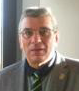 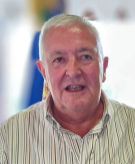 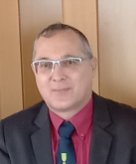 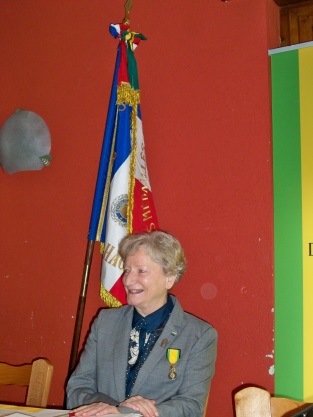 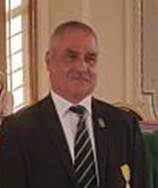 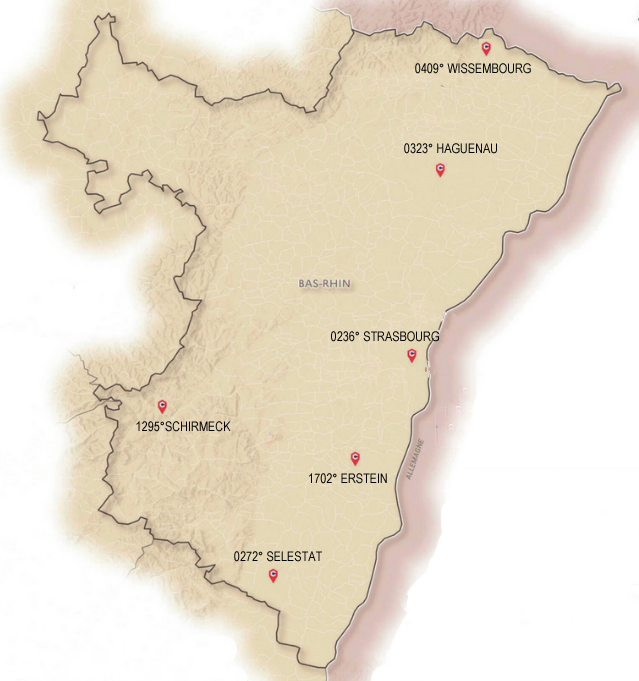 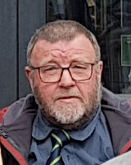 Bonjour à toutes et à tous,En cette période tourmentée, où la guerre est à la porte de l’Europe avec son lot de destructions et de drames. Où la peur d’attentats provoque l’isolement des plus fragiles, l’entraide base de notre société reprend toute sa place.Rien n’est plus important que le soutien envers chacun d’entre nous. Il n’y a pas de petits gestes, toutes les actions envers nos ainés, nos sociétaires dépendants, délaissés par leur famille ou seuls sont des sources de réconfort.06 janvier 2024 vœux de la 323° sectionLa traditionnelle cérémonie des vœux de la 323° section de la SNEMM, Comme chaque année, s’est déroulée dans la salle communale de Kaltenhouse le 6 janvier 2024. Le Président de l’Union 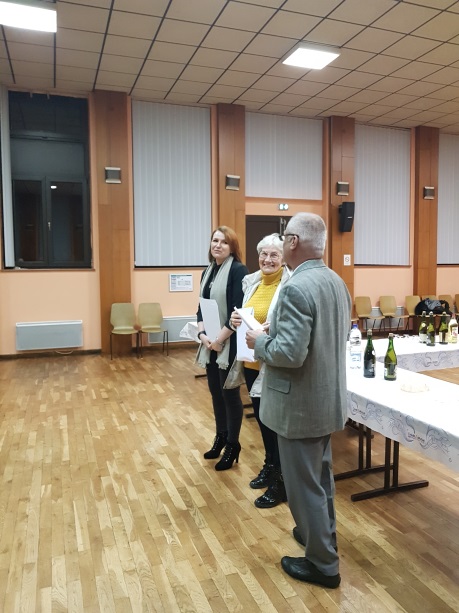 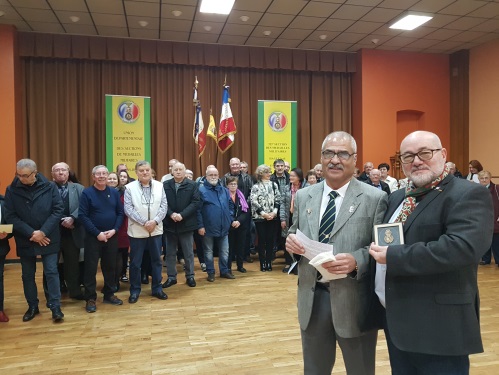 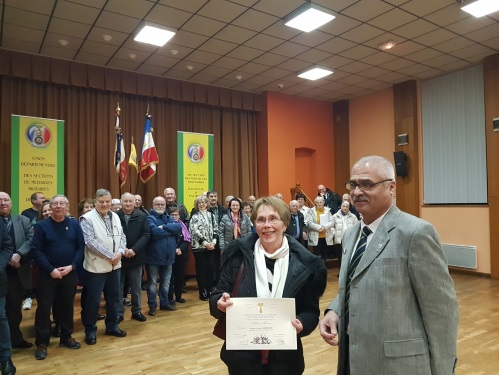 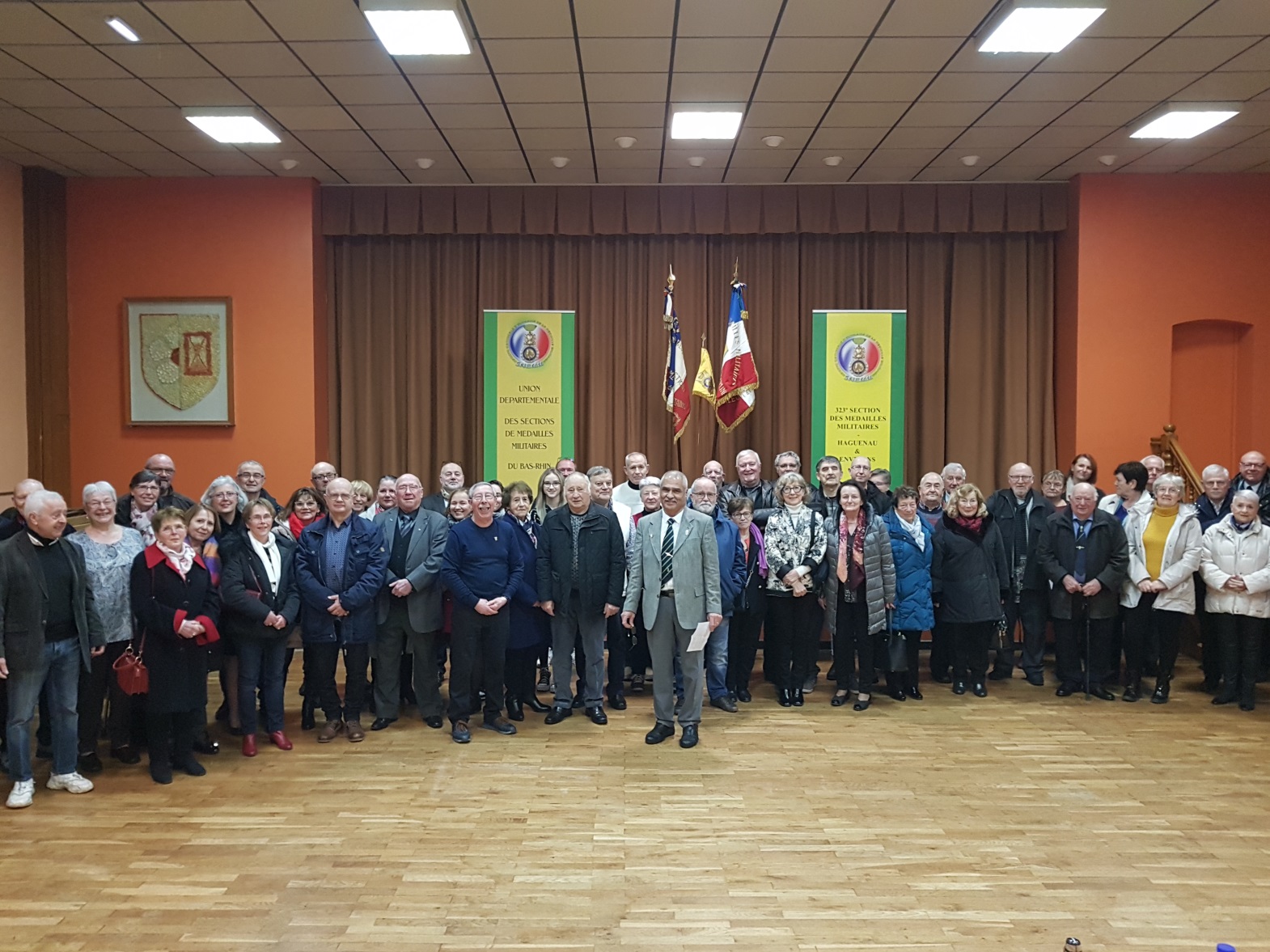 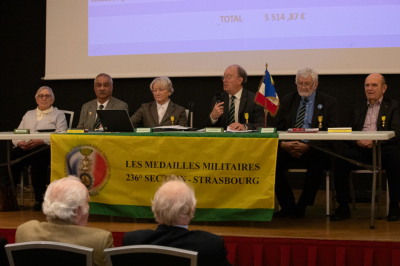 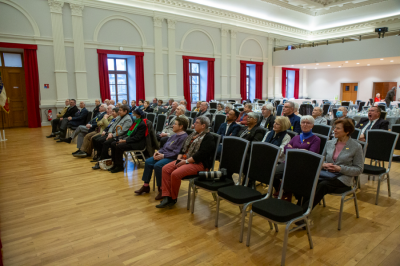 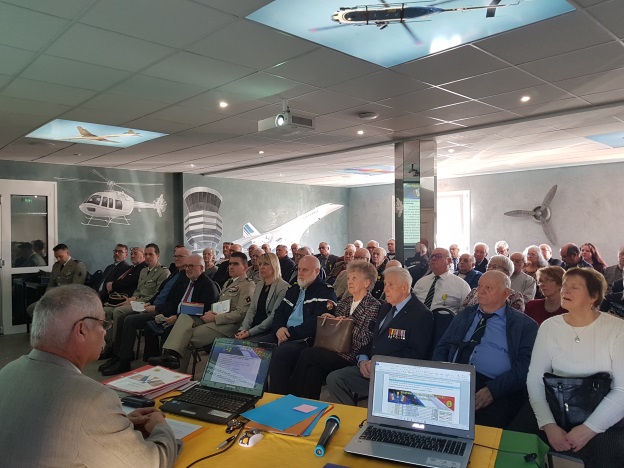 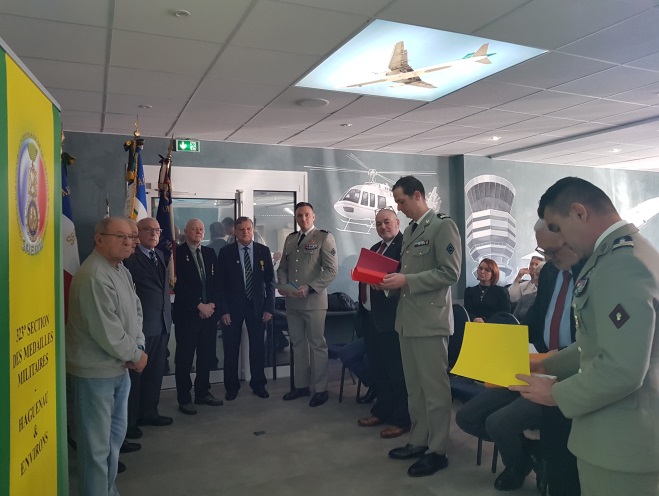 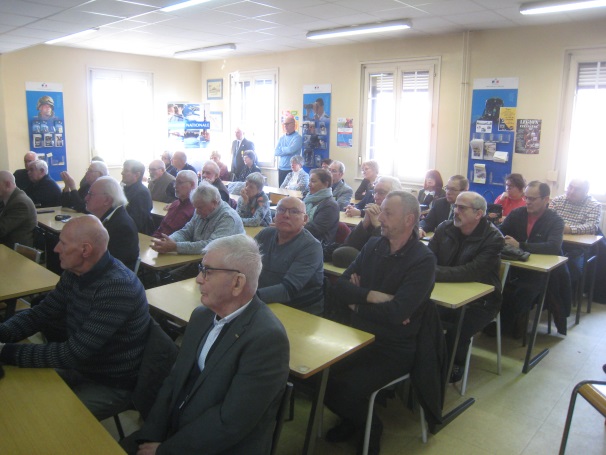 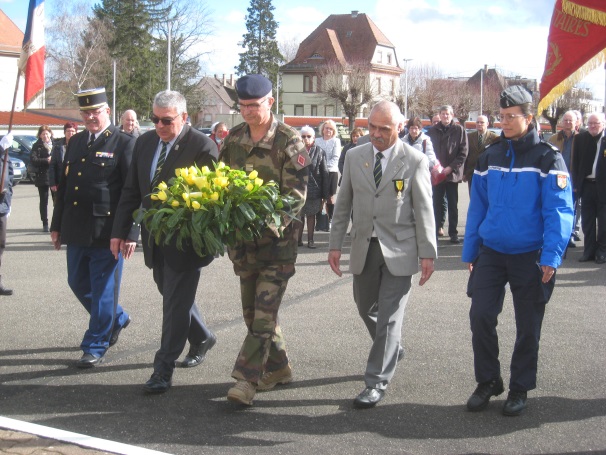 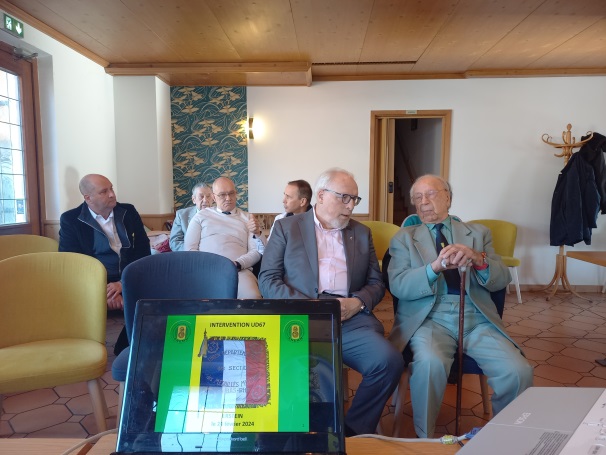 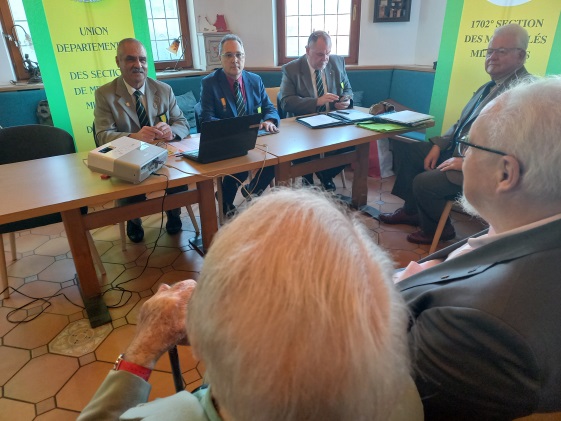 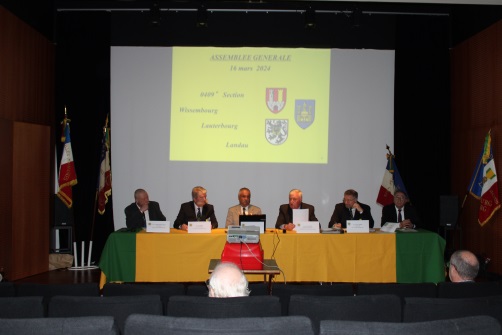 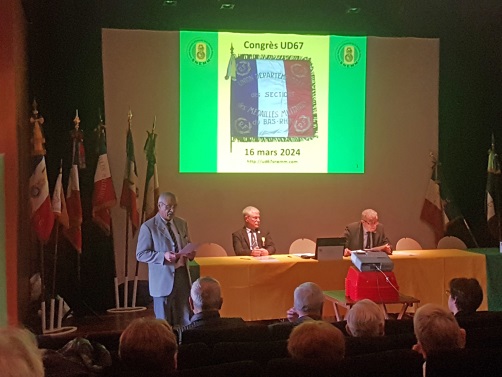 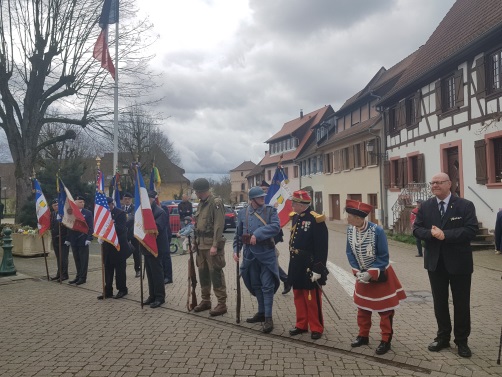 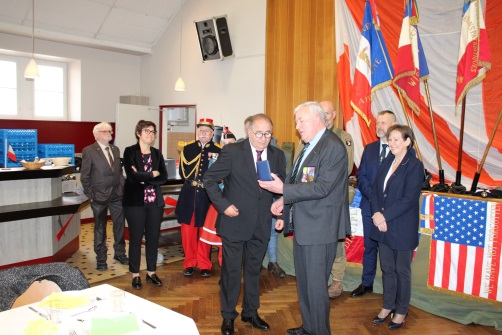 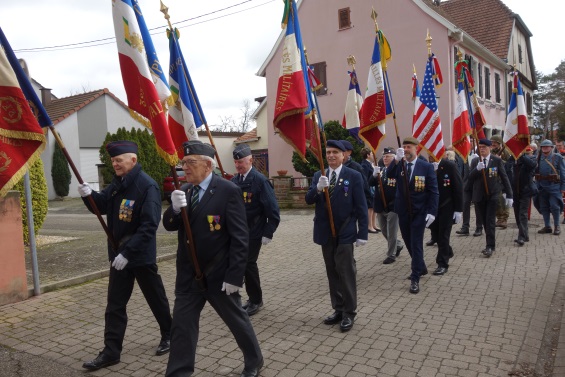 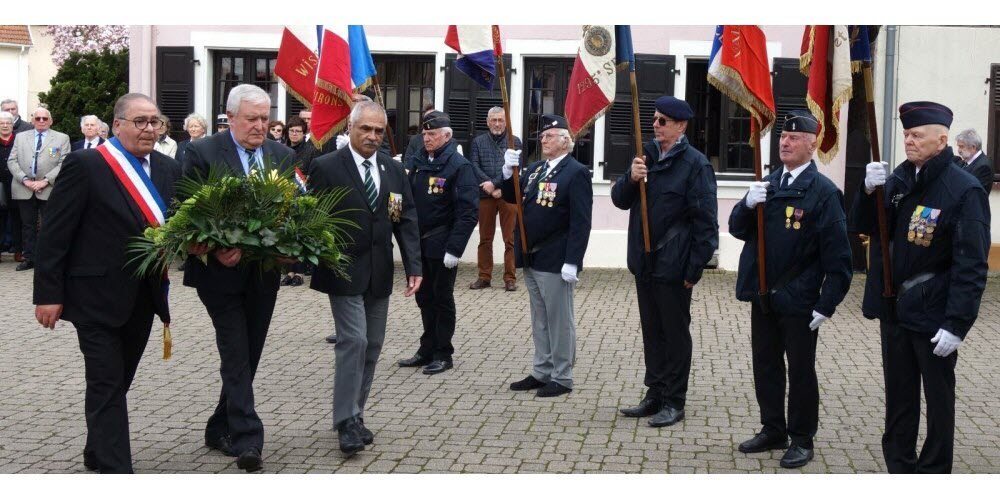 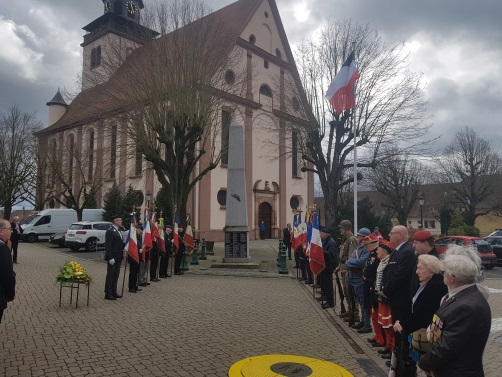 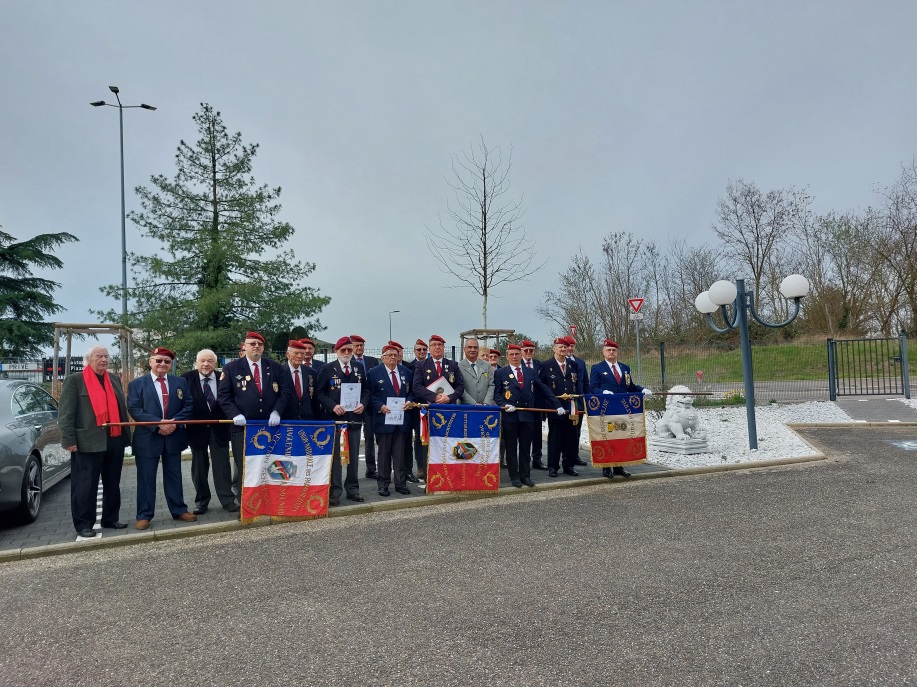 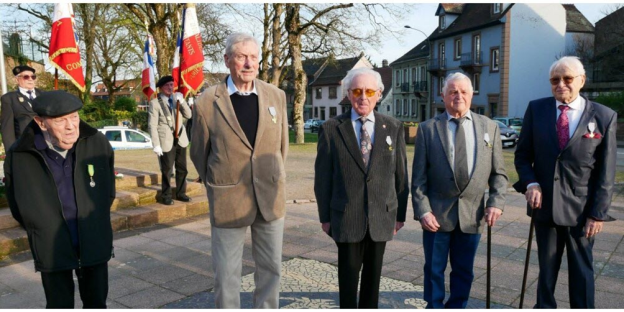 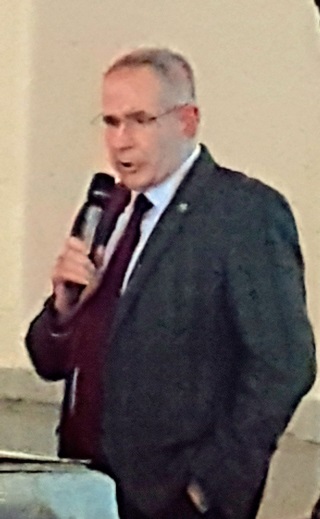 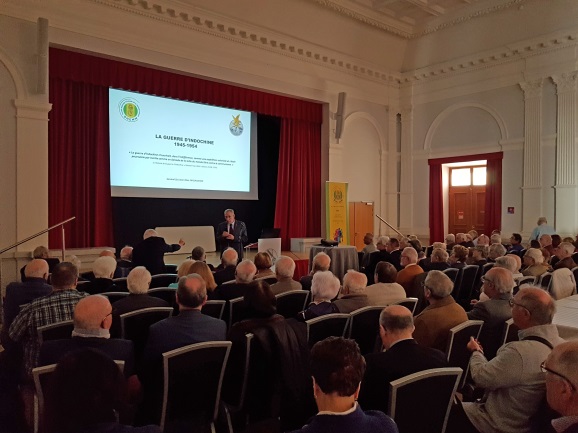 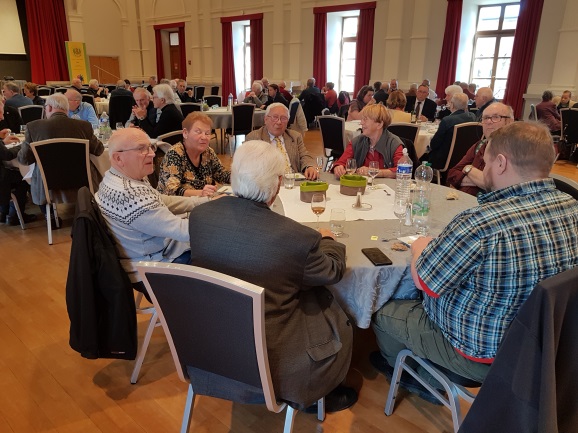 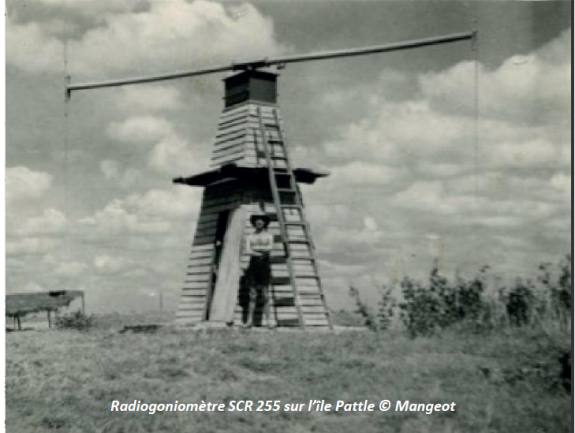 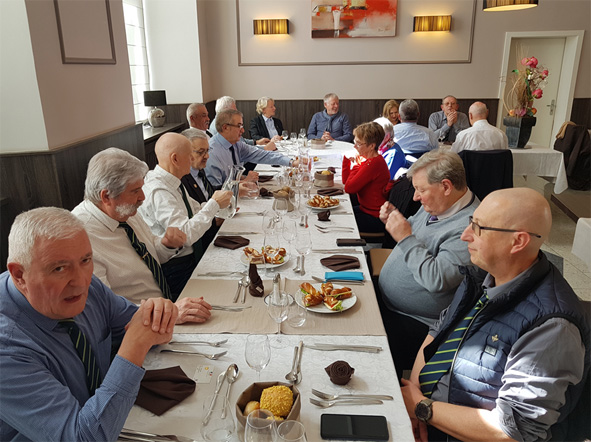 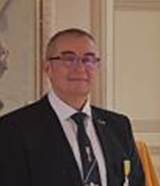 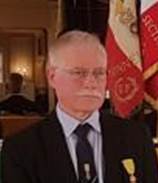 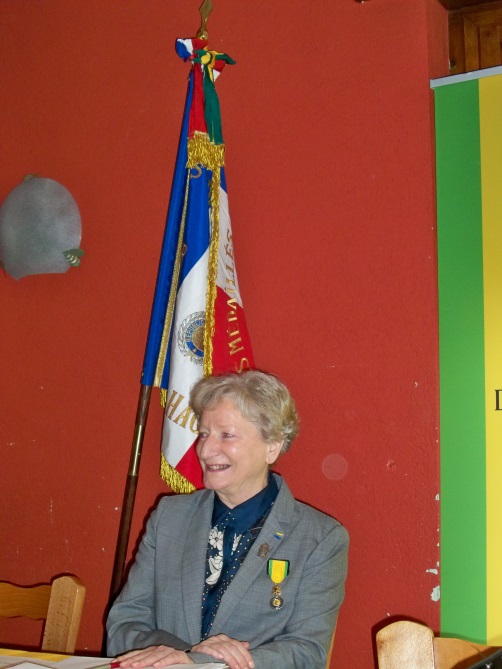 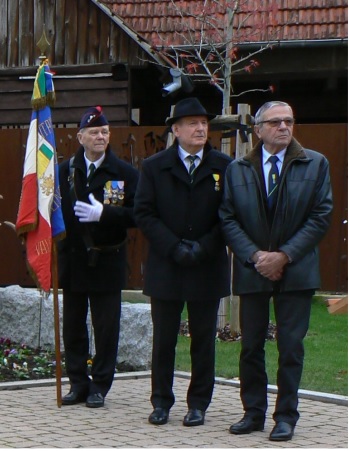 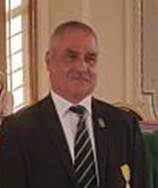 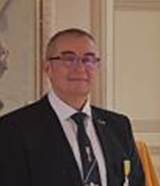 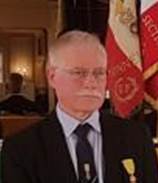 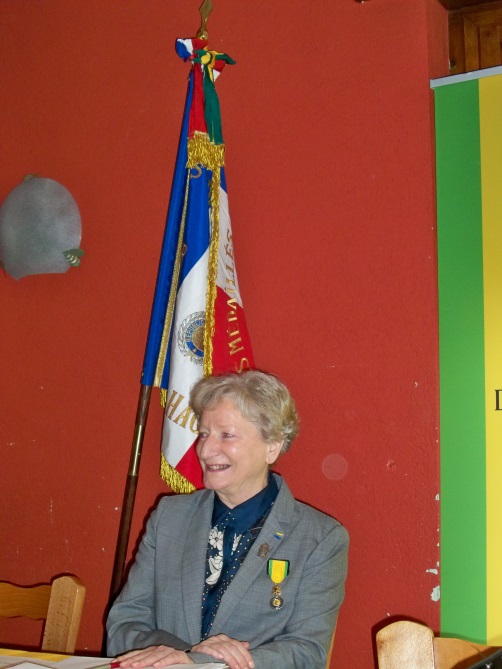 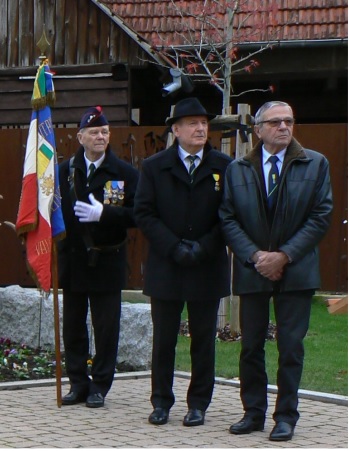 SIEGEMTDEMEMATotalMoy/âgeRattaché à l’ UD 67Haguenau0720301282236Strasbourg744001813276272Sélestat64130408174323Haguenau1536912725072409Wissembourg2719027073661295Schirmeck160904029831702Erstein1370002072Total35815818059774